Miejscowość, dataZAPYTANIE OFERTOWEZAPYTANIE OFERTOWEZAPYTANIE OFERTOWEZAPYTANIE OFERTOWEOferta na zakup i dostawę sprzętu lub pomocy dydaktycznych lub narzędzi do terapii w ramach rządowego programu " Aktywna Tablica"Oferta na zakup i dostawę sprzętu lub pomocy dydaktycznych lub narzędzi do terapii w ramach rządowego programu " Aktywna Tablica"Oferta na zakup i dostawę sprzętu lub pomocy dydaktycznych lub narzędzi do terapii w ramach rządowego programu " Aktywna Tablica"Oferta na zakup i dostawę sprzętu lub pomocy dydaktycznych lub narzędzi do terapii w ramach rządowego programu " Aktywna Tablica"I. ZAMAWIAJĄCY:I. ZAMAWIAJĄCY:I. ZAMAWIAJĄCY:I. ZAMAWIAJĄCY:Nazwa:  Adres:   Nazwa:  Adres:   Nazwa:  Adres:   Nazwa:  Adres:   II. PRZEDMIOT ZAMÓWIENIA:II. PRZEDMIOT ZAMÓWIENIA:II. PRZEDMIOT ZAMÓWIENIA:II. PRZEDMIOT ZAMÓWIENIA:Zamawiający zwraca się z prośbą o przedstawienie oferty cenowej Oferta na zakup i dostawę sprzętu lub pomocy dydaktycznych lub narzędzi do terapii w ramach rządowego programu " Aktywna Tablica" Zgodnie z następującą specyfikacją:Zamawiający zwraca się z prośbą o przedstawienie oferty cenowej Oferta na zakup i dostawę sprzętu lub pomocy dydaktycznych lub narzędzi do terapii w ramach rządowego programu " Aktywna Tablica" Zgodnie z następującą specyfikacją:Zamawiający zwraca się z prośbą o przedstawienie oferty cenowej Oferta na zakup i dostawę sprzętu lub pomocy dydaktycznych lub narzędzi do terapii w ramach rządowego programu " Aktywna Tablica" Zgodnie z następującą specyfikacją:Zamawiający zwraca się z prośbą o przedstawienie oferty cenowej Oferta na zakup i dostawę sprzętu lub pomocy dydaktycznych lub narzędzi do terapii w ramach rządowego programu " Aktywna Tablica" Zgodnie z następującą specyfikacją:1. Rodzaj i ilość pomocy dydaktycznych1. Rodzaj i ilość pomocy dydaktycznych1. Rodzaj i ilość pomocy dydaktycznychIII. URZĄDZENIA:III. URZĄDZENIA:III. URZĄDZENIA:III. URZĄDZENIA:IV. WARUNKI UDZIAŁU W ZAPYTANIU OFERTOWYMIV. WARUNKI UDZIAŁU W ZAPYTANIU OFERTOWYMIV. WARUNKI UDZIAŁU W ZAPYTANIU OFERTOWYMIV. WARUNKI UDZIAŁU W ZAPYTANIU OFERTOWYMOfertę może złożyć Wykonawca, który:      1. Wykona przedmiot zamówienia w terminie.      2. Rozliczy się z Zamawiającym na podstawie faktury VAT.      3. Wymagania wobec Wykonawcy:           1) Sytuacja ekonomiczna i finansowa zapewniająca wykonanie zamówienia zgodnie z wymogami określonymi w zapytaniu ofertowym           2) Wiedza i doświadczenie pozwalające na realizację zamówienia zgodnie z wymogami określonymi w zapytaniu ofertowym Zamawiający uzna ww. warunek za spełniony jeżeli wykonawca wykaże, że wykonał w okresie ostatnich trzech lat przed  upływem terminu składania ofert, a jeżeli okres prowadzenia działalności jest  krótszy,  to  w tym  okresie,  co  najmniej  dwie  dostawy  odpowiadającą  swoim rodzajem   dostawie   stanowiącej   przedmiot   zamówienia w ramach programu Aktywna Tablica na kwotę nie mniejszą niż wartość niniejszego zapytania ofertowegoOfertę może złożyć Wykonawca, który:      1. Wykona przedmiot zamówienia w terminie.      2. Rozliczy się z Zamawiającym na podstawie faktury VAT.      3. Wymagania wobec Wykonawcy:           1) Sytuacja ekonomiczna i finansowa zapewniająca wykonanie zamówienia zgodnie z wymogami określonymi w zapytaniu ofertowym           2) Wiedza i doświadczenie pozwalające na realizację zamówienia zgodnie z wymogami określonymi w zapytaniu ofertowym Zamawiający uzna ww. warunek za spełniony jeżeli wykonawca wykaże, że wykonał w okresie ostatnich trzech lat przed  upływem terminu składania ofert, a jeżeli okres prowadzenia działalności jest  krótszy,  to  w tym  okresie,  co  najmniej  dwie  dostawy  odpowiadającą  swoim rodzajem   dostawie   stanowiącej   przedmiot   zamówienia w ramach programu Aktywna Tablica na kwotę nie mniejszą niż wartość niniejszego zapytania ofertowegoOfertę może złożyć Wykonawca, który:      1. Wykona przedmiot zamówienia w terminie.      2. Rozliczy się z Zamawiającym na podstawie faktury VAT.      3. Wymagania wobec Wykonawcy:           1) Sytuacja ekonomiczna i finansowa zapewniająca wykonanie zamówienia zgodnie z wymogami określonymi w zapytaniu ofertowym           2) Wiedza i doświadczenie pozwalające na realizację zamówienia zgodnie z wymogami określonymi w zapytaniu ofertowym Zamawiający uzna ww. warunek za spełniony jeżeli wykonawca wykaże, że wykonał w okresie ostatnich trzech lat przed  upływem terminu składania ofert, a jeżeli okres prowadzenia działalności jest  krótszy,  to  w tym  okresie,  co  najmniej  dwie  dostawy  odpowiadającą  swoim rodzajem   dostawie   stanowiącej   przedmiot   zamówienia w ramach programu Aktywna Tablica na kwotę nie mniejszą niż wartość niniejszego zapytania ofertowegoOfertę może złożyć Wykonawca, który:      1. Wykona przedmiot zamówienia w terminie.      2. Rozliczy się z Zamawiającym na podstawie faktury VAT.      3. Wymagania wobec Wykonawcy:           1) Sytuacja ekonomiczna i finansowa zapewniająca wykonanie zamówienia zgodnie z wymogami określonymi w zapytaniu ofertowym           2) Wiedza i doświadczenie pozwalające na realizację zamówienia zgodnie z wymogami określonymi w zapytaniu ofertowym Zamawiający uzna ww. warunek za spełniony jeżeli wykonawca wykaże, że wykonał w okresie ostatnich trzech lat przed  upływem terminu składania ofert, a jeżeli okres prowadzenia działalności jest  krótszy,  to  w tym  okresie,  co  najmniej  dwie  dostawy  odpowiadającą  swoim rodzajem   dostawie   stanowiącej   przedmiot   zamówienia w ramach programu Aktywna Tablica na kwotę nie mniejszą niż wartość niniejszego zapytania ofertowegoV. OPIS SPOSOBU PRZYGOTOWANIA OFERTYV. OPIS SPOSOBU PRZYGOTOWANIA OFERTYV. OPIS SPOSOBU PRZYGOTOWANIA OFERTYV. OPIS SPOSOBU PRZYGOTOWANIA OFERTYZamawiający nie dopuszcza możliwości składania ofert wariantowych. Oferent powinien przedstawić ofertę na formularzu załączonym do niniejszego zapytania w formie oryginału (załącznik nr 1 Formularz ofertowy) lub skanu.  Do oferty należy załączyć wykaz dostaw (załącznik nr 2 Wykaz dostaw). Zamawiający nie dopuszcza możliwości składania ofert wariantowych. Oferent powinien przedstawić ofertę na formularzu załączonym do niniejszego zapytania w formie oryginału (załącznik nr 1 Formularz ofertowy) lub skanu.  Do oferty należy załączyć wykaz dostaw (załącznik nr 2 Wykaz dostaw). Zamawiający nie dopuszcza możliwości składania ofert wariantowych. Oferent powinien przedstawić ofertę na formularzu załączonym do niniejszego zapytania w formie oryginału (załącznik nr 1 Formularz ofertowy) lub skanu.  Do oferty należy załączyć wykaz dostaw (załącznik nr 2 Wykaz dostaw). Zamawiający nie dopuszcza możliwości składania ofert wariantowych. Oferent powinien przedstawić ofertę na formularzu załączonym do niniejszego zapytania w formie oryginału (załącznik nr 1 Formularz ofertowy) lub skanu.  Do oferty należy załączyć wykaz dostaw (załącznik nr 2 Wykaz dostaw). VI. MIEJSCE ORAZ TERMIN SKŁADANIA OFERTOferta powinna być dostarczona osobiście lub przesłana za pośrednictwem: poczty, kuriera-pod adres:  ... lub wysłana mailowo na adres: ... - do dnia:                do godz.:                 (decyduje data wpływu). Oferent może przed upływem terminu składania ofert zmienić lub wycofać swoją ofertę. W toku badania i oceny ofert Zamawiający może żądać od oferentów wyjaśnień dotyczących treści złożonych ofert. Wykonawca pokrywa wszystkie koszty związane z przygotowaniem i dostarczeniem oferty. VII.  TERMIN WYKONANIA ZAMÓWIENIA30 dni od dnia złożenia zamówieniaVIII. OCENA OFERTYZamawiający dokona oceny ważnych ofert na podstawie następujących kryteriów: Cena oferty brutto 70 pktW kryterium „Cena oferty brutto” ocena zostanie dokonana według następującego wzoru:Gdzie:CB - najniższa zaoferowana cena brutto wśród złożonych ofertCBB – cena brutto oferty badanej
Termin płatności:15 dni –   0 pkt30 dni – 10 pkt45 dni – 20 pkt60 dni – 30 pktIX. INFORMACJE DOTYCZĄCE WYBORU NAJKORZYSTNIEJSZEJ OFERTYO wyborze najkorzystniejszej oferty Zamawiający zawiadomi mailowo. X.  DODATKOWE INFORMACJEOsoba do kontaktu: adres e-mail telefon: Niniejsze zapytanie ofertowe nie stanowi zobowiązania do zawarcia umowyZałącznik nr 1 do zapytania ofertowego  Formularz ofertowy OFERTAOFERTAOFERTANazwa Oferenta:              Adres Oferenta:               Adres do korespondencji: Numer telefonu:               Adres e-mail:                  ........................................................................................................ ........................................................................................................ ........................................................................................................ ........................................................................................................ ................................................................................................................................................................................................................ ........................................................................................................ ........................................................................................................ ........................................................................................................ ........................................................................................................odpowiadając na zapytanie odpowiadając na zapytanie odpowiadając na zapytanie 1. Oferujemy wykonanie przedmiotu zamówienia za cenę: 1. Oferujemy wykonanie przedmiotu zamówienia za cenę: 1. Oferujemy wykonanie przedmiotu zamówienia za cenę: 2.   Gwarancja:2.   Gwarancja:2.   Gwarancja:Urządzenie:                                               - okres gwarancji                     miesięcy Urządzenie:                                               - okres gwarancji                     miesięcy Urządzenie:                                               - okres gwarancji                     miesięcy3.  Termin płatności zgodny z rozdziałem VIII ppkt 2 niniejszego zapytania ofertowego.Urządzenie:                                               - okres gwarancji                     miesięcy Urządzenie:                                               - okres gwarancji                     miesięcy Urządzenie:                                               - okres gwarancji                     miesięcy3.  Termin płatności zgodny z rozdziałem VIII ppkt 2 niniejszego zapytania ofertowego.Urządzenie:                                               - okres gwarancji                     miesięcy Urządzenie:                                               - okres gwarancji                     miesięcy Urządzenie:                                               - okres gwarancji                     miesięcy3.  Termin płatności zgodny z rozdziałem VIII ppkt 2 niniejszego zapytania ofertowego.4. Deklaruję ponadto termin wykonania zamówienia zgodnie z zapisami podanymi w zapytaniu ofertowym. 5. Oświadczam, że uczestnicząc w procedurze wyboru wykonawcy na realizację niniejszego zapytania: - cena brutto obejmuje wszystkie koszty realizacji przedmiotu zamówienia, - spełniam warunki udziału w postępowaniu i wszystkie wymagania zawarte w zapytaniu ofertowym, - uzyskałem od Zamawiającego wszelkie informacje niezbędne do rzetelnego sporządzenia niniejszej oferty, - uznaję się za związanego treścią złożonej oferty przez okres 30 dni od daty złożenia oferty, - znajduję się w sytuacji ekonomicznej i finansowej zapewniającej wykonanie zamówienia, zgodnej z wymogami określonymi w zapytaniu ofertowym - posiadam wiedzę i doświadczenie pozwalające na realizację zamówienia zgodnie z wymogami określonymi w zapytaniu ofertowym - zrealizuję przedmiot umowy w terminie 30 dni od dnia złożenia zamówienia.4. Deklaruję ponadto termin wykonania zamówienia zgodnie z zapisami podanymi w zapytaniu ofertowym. 5. Oświadczam, że uczestnicząc w procedurze wyboru wykonawcy na realizację niniejszego zapytania: - cena brutto obejmuje wszystkie koszty realizacji przedmiotu zamówienia, - spełniam warunki udziału w postępowaniu i wszystkie wymagania zawarte w zapytaniu ofertowym, - uzyskałem od Zamawiającego wszelkie informacje niezbędne do rzetelnego sporządzenia niniejszej oferty, - uznaję się za związanego treścią złożonej oferty przez okres 30 dni od daty złożenia oferty, - znajduję się w sytuacji ekonomicznej i finansowej zapewniającej wykonanie zamówienia, zgodnej z wymogami określonymi w zapytaniu ofertowym - posiadam wiedzę i doświadczenie pozwalające na realizację zamówienia zgodnie z wymogami określonymi w zapytaniu ofertowym - zrealizuję przedmiot umowy w terminie 30 dni od dnia złożenia zamówienia.4. Deklaruję ponadto termin wykonania zamówienia zgodnie z zapisami podanymi w zapytaniu ofertowym. 5. Oświadczam, że uczestnicząc w procedurze wyboru wykonawcy na realizację niniejszego zapytania: - cena brutto obejmuje wszystkie koszty realizacji przedmiotu zamówienia, - spełniam warunki udziału w postępowaniu i wszystkie wymagania zawarte w zapytaniu ofertowym, - uzyskałem od Zamawiającego wszelkie informacje niezbędne do rzetelnego sporządzenia niniejszej oferty, - uznaję się za związanego treścią złożonej oferty przez okres 30 dni od daty złożenia oferty, - znajduję się w sytuacji ekonomicznej i finansowej zapewniającej wykonanie zamówienia, zgodnej z wymogami określonymi w zapytaniu ofertowym - posiadam wiedzę i doświadczenie pozwalające na realizację zamówienia zgodnie z wymogami określonymi w zapytaniu ofertowym - zrealizuję przedmiot umowy w terminie 30 dni od dnia złożenia zamówienia.4. Deklaruję ponadto termin wykonania zamówienia zgodnie z zapisami podanymi w zapytaniu ofertowym. 5. Oświadczam, że uczestnicząc w procedurze wyboru wykonawcy na realizację niniejszego zapytania: - cena brutto obejmuje wszystkie koszty realizacji przedmiotu zamówienia, - spełniam warunki udziału w postępowaniu i wszystkie wymagania zawarte w zapytaniu ofertowym, - uzyskałem od Zamawiającego wszelkie informacje niezbędne do rzetelnego sporządzenia niniejszej oferty, - uznaję się za związanego treścią złożonej oferty przez okres 30 dni od daty złożenia oferty, - znajduję się w sytuacji ekonomicznej i finansowej zapewniającej wykonanie zamówienia, zgodnej z wymogami określonymi w zapytaniu ofertowym - posiadam wiedzę i doświadczenie pozwalające na realizację zamówienia zgodnie z wymogami określonymi w zapytaniu ofertowym - zrealizuję przedmiot umowy w terminie 30 dni od dnia złożenia zamówienia.(Data i miejsce)(Pieczęć i podpis/y oferenta)Jednocześnie stwierdzam/y, iż świadomy/i jestem/śmy odpowiedzialności karnej związanej ze składaniem fałszywych oświadczeń.Jednocześnie stwierdzam/y, iż świadomy/i jestem/śmy odpowiedzialności karnej związanej ze składaniem fałszywych oświadczeń.Jednocześnie stwierdzam/y, iż świadomy/i jestem/śmy odpowiedzialności karnej związanej ze składaniem fałszywych oświadczeń.Jednocześnie stwierdzam/y, iż świadomy/i jestem/śmy odpowiedzialności karnej związanej ze składaniem fałszywych oświadczeń.(Data i miejsce)(Pieczęć i podpis/y oferenta)Załącznik nr 2 do zapytania ofertowego  Wykaz dostaw Oświadczenie - Wykaz głównych dostawOświadczenie - Wykaz głównych dostawOświadczenie - Wykaz głównych dostawOświadczenie - Wykaz głównych dostawPrzystępując do udziału w postępowaniu o zamówienie publiczne na „…………………………." składamy wykaz głównych dostaw wykonanych (wykonywanych) w okresie ostatnich trzech lat przed upływem terminu składania ofert, na potwierdzenie spełniania warunku, o którym mowa w rozdziale IV pkt 3 ppkt 2 niniejszego zapytania ofertowego: Przystępując do udziału w postępowaniu o zamówienie publiczne na „…………………………." składamy wykaz głównych dostaw wykonanych (wykonywanych) w okresie ostatnich trzech lat przed upływem terminu składania ofert, na potwierdzenie spełniania warunku, o którym mowa w rozdziale IV pkt 3 ppkt 2 niniejszego zapytania ofertowego: Przystępując do udziału w postępowaniu o zamówienie publiczne na „…………………………." składamy wykaz głównych dostaw wykonanych (wykonywanych) w okresie ostatnich trzech lat przed upływem terminu składania ofert, na potwierdzenie spełniania warunku, o którym mowa w rozdziale IV pkt 3 ppkt 2 niniejszego zapytania ofertowego: Przystępując do udziału w postępowaniu o zamówienie publiczne na „…………………………." składamy wykaz głównych dostaw wykonanych (wykonywanych) w okresie ostatnich trzech lat przed upływem terminu składania ofert, na potwierdzenie spełniania warunku, o którym mowa w rozdziale IV pkt 3 ppkt 2 niniejszego zapytania ofertowego: Uwaga do kol.6: Do wykazu należy dołączyć dowody potwierdzające, że powyższe dostawy/usługi zostały wykonane lub są wykonywane należycie. Należy wpisać nazwę dowodu (dokumentu) potwierdzającego, że dostawy/usługi zostały wykonane lub są wykonywane należycie. Jeżeli Zamawiający jest podmiotem, na rzecz którego wskazane w wykazie dostawy/usługi zostały wcześniej wykonane, Wykonawca nie ma obowiązku przedkładania dowodów.Uwaga do kol.6: Do wykazu należy dołączyć dowody potwierdzające, że powyższe dostawy/usługi zostały wykonane lub są wykonywane należycie. Należy wpisać nazwę dowodu (dokumentu) potwierdzającego, że dostawy/usługi zostały wykonane lub są wykonywane należycie. Jeżeli Zamawiający jest podmiotem, na rzecz którego wskazane w wykazie dostawy/usługi zostały wcześniej wykonane, Wykonawca nie ma obowiązku przedkładania dowodów.Uwaga do kol.6: Do wykazu należy dołączyć dowody potwierdzające, że powyższe dostawy/usługi zostały wykonane lub są wykonywane należycie. Należy wpisać nazwę dowodu (dokumentu) potwierdzającego, że dostawy/usługi zostały wykonane lub są wykonywane należycie. Jeżeli Zamawiający jest podmiotem, na rzecz którego wskazane w wykazie dostawy/usługi zostały wcześniej wykonane, Wykonawca nie ma obowiązku przedkładania dowodów.Uwaga do kol.6: Do wykazu należy dołączyć dowody potwierdzające, że powyższe dostawy/usługi zostały wykonane lub są wykonywane należycie. Należy wpisać nazwę dowodu (dokumentu) potwierdzającego, że dostawy/usługi zostały wykonane lub są wykonywane należycie. Jeżeli Zamawiający jest podmiotem, na rzecz którego wskazane w wykazie dostawy/usługi zostały wcześniej wykonane, Wykonawca nie ma obowiązku przedkładania dowodów.Miejscowość, data..............................................................................................................................................................................(podpis(-y) i pieczęć(-cie) osoby(-ób) upoważnionej (-ych) do reprezentowania Wykonawcy) (podpis(-y) i pieczęć(-cie) osoby(-ób) upoważnionej (-ych) do reprezentowania Wykonawcy) 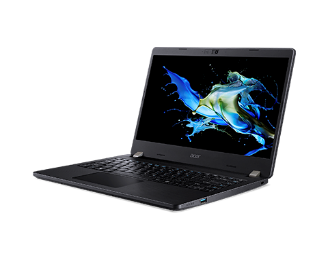 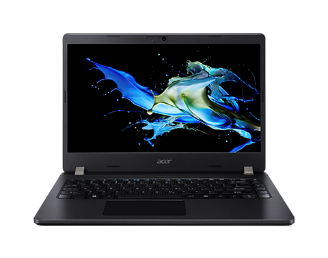 